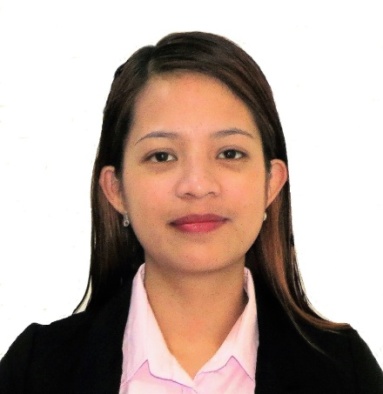 JOYJOY.349758@2freemail.com 	 OBJECTIVE---------------------------------------------------------------------------------------------------------------------Secure a position that will enable me to use my strong communication and organizational skills, customer service background and my ability to work well with people.WORK EXPERIENCES---------------------------------------------------------------------------------------------------------------------CUSTOMER SERVICE REPRESENTATIVE			Sitel Philippines Incorporation, US Credit Card Account - CapitalOne BankFebruary 2015 - January 2017	Handle customer inquiries, complaints, billing questions and payment extension or service requests about their credit card account. Calm angry callers, repair trust, locate resources for problem resolution and design best-option solutions. Key Accomplishments:Officially commended for initiative, enthusiasm, patience, persuasiveness, intense customer focus and dependability in performance evaluations.Presented and promote company products and services to present and potential clients.Completed voluntary customer service training to learn ways to enhance customer satisfaction and improve productivity.OFFICE STUDENT ASSISTANT						College of Nursing, University of the CordillerasJune 2012 – January 2015Handle student’s and staff’s inquiries. Store, organize and manages files. Answers phone calls, takes memos, type, edit and proofread documents.  Assist with event planning and implementation, ensure office equipment is properly maintained and serviced, monitor and maintain office supplies, perform work related errands as requested such as going to the post office and bank and keep office area clean and tidy.SKILLS---------------------------------------------------------------------------------------------------------------------Excellent English Communication SkillTyping Skill – 60 words per minuteMulti-tasking SkillOrganizational SkillGood Listening SkillAdaptable and have the ability to work under pressureStrong analytical and problem-solving skillComputer Literate- MS Word, MS Outlook, MS Excel, MS Access, MS PowerPointEDUCATION---------------------------------------------------------------------------------------------------------------------BACHELOR OF SCIENCE IN OFFICE ADMINISTRATION 				University of the CordillerasBaguio City, PhilippinesJune 2012 – August 2015HIGH SCHOOL GRADUATEBenguet National High SchoolBenguet, PhilippinesJune 2008-April 2012AWARDS---------------------------------------------------------------------------------------------------------------------CUMLAUDE, College Scholar & Dean’s ListerPERSONAL DATA---------------------------------------------------------------------------------------------------------------------Nationality:  FilipinoStatus:  SingleLanguage Spoken:  English and FilipinoGender:  FemaleDate of Birth:  December 02, 1995Height: 152 cmWeight:  50 kgREFERENCES: Available upon request.